Academic Year 2020-2021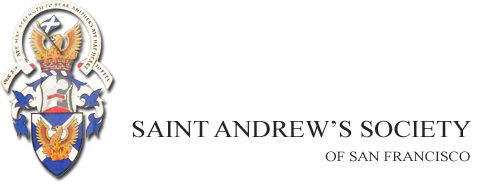 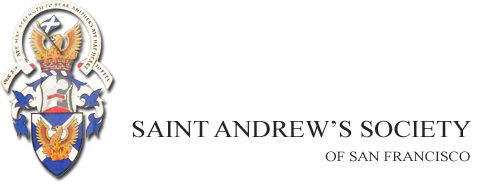 Full Name   	Date of Birth:_______________________Sex:	M   	  F:   	Address:  __________________________City: ________________  Zip Code:   ____________Home Telephone: ____________________Cell Phone:  __________________________________Email Address:  ______________________Social Security Number:   ________________________Please detail Scottish birth or ancestry:________________________________________________________________________________    ________________________________________________________________________________    ________________________________________________________________________________    ________________________________________________________________________________    ________________________________________________________________________________List the secondary (high school or equivalent) from which you graduated:Name & Location   				Dates Attended		GPA/Class Standing________________________________________________________________________________________________________________________________________________________________________________________________________________________________________________________________________________________________________________List all institutions of higher learning you have attended, whether or not credit was received from courses  taken.	Name	 Dates Attended 				Degree/Date		GPA/Class Standing____________________________________________________________________________________________________________________________________________________________________________________________________________________________________________________________________________________________________________________________________________________________________________________________At what institution do you intend to use this scholarship?Name:  _______________________________Location:  _______________________________Are you currently enrolled or accepted at this institution?  _______________________________Is this institution accredited?  ____________________________________________________  If GPA (Grade Point Average) is based other than on a 4.0 maximum, or if another grading   system is used please explain._____________________________________________________________________
If you have not been accepted at this institution, what is the status of your application?____________________________________________________________________________What is the program of study or training you propose to pursue?  	List any academic honors or citations for leadership you have received.   	  ________________________________________________________________________________List any extracurricular activities that you believe give evidence of leadership skill, excellence of performance, or high levels of responsibility. ______________________________________________________________________________________________________________________________________________________________If you have not been accepted, what is the status of your application?   	Vocational Experience:Organization/City 	Position 	Dates 	Salary/Wage________________________________________________________________________________________________________________________________________________________________________________________________________________________________________________________________________________________________________________List any other grants for study, scholarships, assistantships, fellowships or other financial assistance you have received previously:____________________________________________________________________________________________________________________________________________________________________________________________________________________________________________________________________________________________________________Applicant’s AssetsBank Accounts -- checking, savingscertificates of deposit, etc. 	 	_Other Investments 	 	_Equity in Real Estate 	 	_Interest in Trusts or Estates 	 	_Other Assets not listed above 	 	_TOTAL ASSETS 	 	_Projected Academic Year IncomeApplicant’s summer income from all sources after federal,state, local taxes and Social Security withholding	_________________________Total support expected from parent(s), relatives, and spouse (including room and board at home if listed as an expense below).                                                                 														Academic year salaries and wages after taxes, FICA	 	Social Security educational benefits, if anyVeteran’s or GI bill benefits, if anyOther scholarships, fellowships, and educational grants	 	 Income tax refundsTOTAL PROJECTED ACADEMIC YEAR INCOMEProjected Academic Year ExpensesTuition and fees:  ______________________________________________________________Books, equipment and supplies:  __________________________________________________  Housing:  _____________________________________________________________________Food:  _______________________________________________________________________Clothing, laundry and cleaning:  ___________________________________________________Transportation:  ___________________________________________________Medical and dental:  ___________________________________________________Debt repayment:Other expensesTOTAL PROJECTED ACADEMIC YEAR EXPENSETOTAL PROJECTED FINANCIAL AID NEEDEDCertificationI certify  that the information  contained  in this application  and all attachments  and sup- porting documents are complete and correct to the best of my knowledge and that I will provide supplementary documentary evidence on request. I understand that any willful misstatement  may result in my application being rejected or any grant withdrawn. 		_ Date	Signature 	_All information provided is confidential and is for the sole purpose of evaluating the suitability of the candidate for a scholarship from the St. Andrew’s Society of San Francisco. The selection of the candidate is at the exclusive discretion of the Society.